PENGARUH INVESTASI, KEPEMILIKAN MANAJERIAL DAN LEVERAGE OPERASI TERHADAP LEVERAGE KEUANGAN DAN DAMPAKNYA TERHADAP KEBIJAKAN DIVIDEN(Studi Pada Perusahaan BUMN Yang Terdaftar di BEI Periode 2010-2014)DRAFT SKRIPSIUntuk memenuhi salah satu syarat sidang skripsiProgram Studi AkuntansiFakultas Ekonomi Universitas PasundanOlehDeliani Nurliawati124020047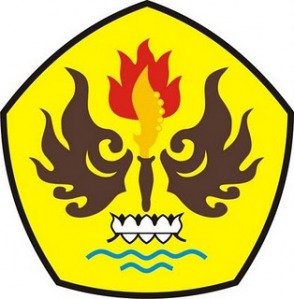 PROGRAM STUDI AKUNTANSIFAKULTAS EKONOMIUNIVERSITAS PASUNDANBANDUNG2016PENGARUH INVESTASI, KEPEMILIKAN MANAJERIAL DAN LEVERAGE OPERASI TERHADAP LEVERAGE KEUANGAN DAN DAMPAKNYA TERHADAP KEBIJAKAN DIVIDEN(Studi Pada Perusahaan BUMN Yang Terdaftar di BEI Periode 2010-2014)DRAFT SKRIPSIUntuk memenuhi salah satu syarat sidang skripsiProgram Studi AkuntansiFakultas Ekonomi Universitas PasundanBandung, 23 Mei 2015Mengetahui,PembimbingDr. H. Sasa S. Suratman., SE., M.Sc., Ak, C.A      	     		Dekan,					   Ketua Program Studi,  Dr. H. Atang Hermawan., SE., M.Si., Ak     Dr. Hj. Isnaeni Nurhayati., S.E., M.Si, Ak., C.A PERNYATAAN(Program Studi Strata 1)Dengan ini saya menyatakan bahwa:Karya tulis saya, skripsi ini adalah asli dan belum pernah diajukan untuk mendapatkan gelar akademik sarjana, baik Universitas Pasundan maupun di perguruan tinggi lainnya.Karya tulis ini murni gagasan, rumusan  dan penelitian saya sendiri, tanpa bantuan pihak lain kecuali arahan Tim Pembingbing.Dalam karya tulis ini tidak terdapat karya atau pendapat yang telah ditulis atau dipublikasikan orang lain, kecuali secara tertulis dengan jelas dicantumkan sebagai acuan dalam naskah dengan disebutkan nama pengarang dan dicantumkan dalam daftar nama pustaka.Peryataan ini saya buat dengan sesungguhnya dan apabila dikemudian hari terdapat penyimpangan dan ketidakbenaran dalam peryataan ini maka saya bersedia menerima sanksi akademik berupa pencabutan gelar yang tealh diperoleh karena karya tulis ini, serta sanksi lainnya sesuai dengan norma yang berlaku di perguruan tinggi ini.Bandung, 23 Mei 2016(Deliani Nurliawati)NRP. 124020047